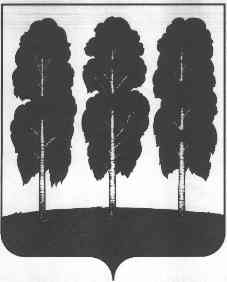 МУНИЦИПАЛЬНОЕ ОБРАЗОВАНИЕБЕРЕЗОВСКИЙ РАЙОНХанты-Мансийский автономный округ – ЮграАДМИНИСТРАЦИЯ БЕРЕЗОВСКОГО РАЙОНАКОМИТЕТ ПО КУЛЬТУРЕ И КИНОПРИКАЗ23.05.2016                                                                                                               № 28-одОб организации отдыха, оздоровления и занятости детей в учреждениях культуры в 2016 году	На основании распоряжения правительства ХМАО-Югры № 748-рп от 18.12.2015 г. «О комплексе мер по организации отдыха и оздоровления детей, проживающих в Ханты-Мансийском автономном округе, на 2016 год», распоряжения администрации Березовского района от 29.01.2016 г. № 44-р «О комплексе мер по организации отдыха, оздоровления и занятости детей, проживающих в Березовском районе, на 2016 год», постановления администрации Березовского района от 17.12.2013 г. № 1850 «О муниципальной программе «Социальная поддержка жителей Березовского района на 2014-2018 годы», Протокола итогового заседания межведомственной комиссии по организации отдыха, оздоровления, занятости детей и молодежи Ханты-Мансийского автономного округа – Югры от 13.11.2015 г. № 6, Протокола  заседания межведомственной комиссии по организации отдыха, оздоровления, занятости детей, подростков и молодежи Березовского района от 14.04.2016 г. № 1 и Приказа Комитета по культуре и кино администрации Березовского района от 14.03.2016 г. № 21-од «Об утверждении плана работы Комитета по культуре и кино администрации Березовского района по организации отдыха и занятости детей, подростков и молодежи на 2016 год»,ПРИКАЗЫВАЮ:Руководителям подведомственных учреждений культуры: обеспечить:в срок до 30 мая 2016 года актуализацию и предоставление в отдел по вопросам культурно политики (Н.Б. Симонова) необходимого пакета документации согласно Приложению 1 к данному приказу;в срок до 31 мая 2016 года организацию проверки противопожарного состояния объектов, задействованных в период летней кампании 2016 года;в срок до 25 мая, 01 июля, 01 августа 2016 года выполнение мероприятий в сфере санитарно-эпидемиологической безопасности в зданиях, прилегающих территорий (проведение дезинсекции, дезинфекции);систематический контроль комплексной безопасности зданий, прилегающих территорий и инвентаря, используемого при организации работы с несовершеннолетними в период летней кампании 2016 года;организацию и проведение в период летней кампании 2016 года ежемесячных инструктажей о мерах пожарной безопасности и практических тренировок с целью отработки навыков эвакуации персонала и детей в случае возникновения чрезвычайной ситуации (срок исполнения: до 09 июня, 09 июля, 09 августа);дополнительные меры по предупреждению чрезвычайных ситуации с детьми при организации пешеходных, автобусных экскурсий (приказы, инструктажи); согласование планов мероприятий с заинтересованными участниками (учреждениями сфер образования, спорта, социальной защиты и др.);занятость детей в возрасте от 6 до 17 лет (включительно) в период летней кампании 2016 года организованными формами отдыха не ниже показателей летнего периода 2015 года;уделить: особое внимание организации и проведению мероприятий в период летней кампании 2016 года для несовершеннолетних, находящихся в трудной жизненной ситуации, состоящих на учете в комиссии по делам несовершеннолетних, детей из малообеспеченных, многодетных, неполных семей и детей-инвалидов; внимание при организации летней кампании 2016 года проведению тематических противопожарных мероприятий (конкурсов детско-юношеского творчества на противопожарную тематику, пожарно-спасательных соревнований, эстафет, учебно-познавательных занятий с детьми по вопросам соблюдения требований пожарной безопасности);осуществлять:контроль за ведением и предоставлением учетно-отчетной документации (мониторинг летней кампании 2016 года, планы мероприятий);реализацию запланированных мероприятий для детей в период летней кампании 2016 года;реализацию Медиа-планов летней кампании 2016 года;не реже 2 раз в месяц организацию информационно-разъяснительных мероприятий с привлечением СМИ по вопросам комплексной безопасности детей, профилактике травматизма и нахождения детей в возрасте до 16 лет в ночное время в общественных местах;Отделу по вопросам культурной политики (Н.Б. Симонова) в срок до 01.06.2016 года организовать и провести комплексную проверку готовности подведомственных учреждений к летней кампании 2016 года.Контроль за исполнением настоящего приказа оставляю за собой.Председатель комитета                                                                       Т.Л. ХазиахметоваС приказом ознакомлены:______________________ (Н.Б. Симонова)           «__»__________ 2016 г.______________________ (Л.В. Андриянова)        «__»__________ 2016 г.______________________ (С.П. Давыдова)            «__»__________ 2016 г.______________________ (Т.А. Кабак)                  «__»__________ 2016 г.______________________ (В.П. Комкова)             «__»__________ 2016 г.______________________ (В.Д. Перова)                «__»__________ 2016 г.______________________ (С.Л. Первова)              «__»__________ 2016 г.______________________ (О.В. Ручей)                  «__»__________ 2016 г.______________________ (Е.В. Савчук)                «__»__________ 2016 г.______________________ (О.Г. Есетова)               «__»__________ 2016 г.______________________ (К.Э. Чеглокова)           «__»__________ 2016 г.Приложение 1к приказу Комитета по культуре и кино администрации Березовского района№ 28-од от 23.05.16 г.Перечень необходимой документации по организации деятельности учреждений, подведомственных Комитету в летний период 2016 года628140,  ул.Астраханцева, 54,  пгт.Берёзово, Ханты-Мансийский автономный округ - Югра,Тюменская областьПриемная: (34674) 2-15-49Факс: (34674) 2-19-70Специалисты: (34674) 2-15-52Бухгалтерия: (34674) 2-20-64E-mail: komkul@berezovo.ru№ п/пФЕДЕРАЛЬНЫЙ УРОВЕНЬФЕДЕРАЛЬНЫЙ УРОВЕНЬФЕДЕРАЛЬНЫЙ УРОВЕНЬ1.1.Законы«Об основных гарантиях прав ребенка в Российской Федерации» № 124-ФЗ от 24.07.19981.2.Законы«О внесении изменений в статью 28 ФЗ «О санитарно-эпидемиологическом благополучии населения» и статьи 6.7. и 23.1. Кодекса Российской Федерации об административных правонарушениях» № 52-ФЗ от 05.06.2012 г. 1.3.ПостановленияРоссийской Федерации от 25.04.2012 № 390 «О противопожарном режиме»1.4.Санитарно-эпидемиологические требованияГигиенические требования к устройству, содержанию и организации режима в оздоровительных учреждениях с дневным пребыванием детей в период каникул (СанПиН 2.4.4.2599-10)1.5.ПриказыПриказ Роспотребнадзора от 10.03.2016 г. № 162 о проведении внеплановых выездных проверках в 2016 годуОКРУЖНОЙ УРОВЕНЬОКРУЖНОЙ УРОВЕНЬОКРУЖНОЙ УРОВЕНЬ2.1.Законы «О внесении изменений в статью 3 Закона Ханты-Мансийского автономного округа-Югры «Об организации и обеспечении отдыха и оздоровления детей, проживающих в Ханты-Мансийском автономном округе-Югре» о 25.06.2012 № 85-оз2.2.Распоряжения Правительства ХМАО-Югры № 748-рп от 18.12.2015 «О комплексе мер по организации отдыха и оздоровления детей, проживающих в Ханты-Мансийском автономном округе, на 2016 год»2.3.Постановления Постановление Правительства Ханты-Мансийского автономного округа-Югры «О регулировании отдельных вопросов в сфере организации и обеспечения отдыха и оздоровления детей, проживающих в Ханты-Мансийском автономном округе-Югре» от 27.01.2010 № 22-п2.4.Постановление Правительства Ханты-Мансийского автономного округа-Югры «О стратегии действий в интересах детей в Ханты-Мансийском автономном округе – Югре на 2012 - 2017 годы» от 28.09.2012 № 357-п2.5.Межведомственные приказы органов исполнительной власти Правительства Ханты-Мансийского автономного округа-ЮгрыПриказ Департамента здравоохранения ХМАО-Югры и Управления Федеральной службы по надзору в сфере защиты прав потребителей и благополучия человека по ХМАО-Югре от 09.07.2013 года № 294/103 «О предоставлении внеочередных донесений о чрезвычайных ситуациях санитарно-эпидемиологического характера на территории ХМАО-Югры»МУНИЦИПАЛЬНЫЙ УРОВЕНЬМУНИЦИПАЛЬНЫЙ УРОВЕНЬМУНИЦИПАЛЬНЫЙ УРОВЕНЬ3.1.РаспоряженияАдминистрации Березовского района от 29.01.2016 года № 44-р «О комплексе мер по организации отдыха и оздоровления детей, проживающих в Березовском района, на 2016 год»3.2.ПриказыКомитета по культуре и кино администрации Березовского района от 15.03.2016 г. № 21-од «Об утверждении плана работы Комитета по культуре и кино администрации Березовского района по организации отдыха и занятости детей, подростков и молодежи на 2016 год»3.3.ПриказыКомитета по культуре и кино администрации Березовского района от 23.05.2016 г. № 28-од «Об организации отдыха, оздоровления и занятости детей в учреждениях культуры в 2016 году»ЛОКАЛЬНЫЕ АКТЫ УЧРЕЖДЕНИЯЛОКАЛЬНЫЕ АКТЫ УЧРЕЖДЕНИЯЛОКАЛЬНЫЕ АКТЫ УЧРЕЖДЕНИЯ4.1.Локальный акт о назначении Ответственного за организацию летнего отдыха4.2.Локальный актОб организации деятельности учреждения в летний период 2016 года4.3.Локальный акт об утвержденииПлана работы в летний период4.4.Локальный акт об утвержденииРежима и графика работы в летний период4.5.Локальный акт об утвержденииСписка сотрудников, работающих в летний период4.6.ПланыВзаимодействия с социальными партнерами4.7.ПланыМероприятий для детской аудитории4.8.ПланыМедиа-план информационного сопровождения летней кампании 2016 года4.9.Журналы Комплексной безопасности4.10.Журналы Инструктажей 4.11.Инструкции По комплексной безопасности (охрана труда, пожарная безопасность, СанПиН) 4.12.Справки Об отсутствии судимостей 4.13.Справки О медицинском осмотре4.14.Информационные стенды, уголкиНормативно-правовые акты, планы, режим и график работы, памятки, пресс и пост-релизы о проводимых мероприятиях4.15.Методические сборникиИнструкционно-справочный, методический материал и т.д.4.16.Информационное обеспечениеПресс и пост-релизы в СМИ (Интернет, радио, телевидение, альбомы, выставки)